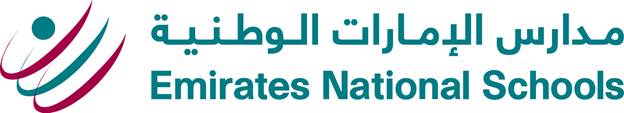 Dear Parents / Guardians,Our grade one sports day will be held at the Primary School Gymnasium and school play areas on Tuesday 27th January 2015.    These events will be held during school hours. Each grade will have two sessions. One session will be held in the gym and one session around the school play areas. Please note that the sessions outside in school play areas, students will be rotating to different areas of the school so it will be convenient for you to attend just the gym session. Please check the schedule at the bottom of this letter for the designated sessions and times for your child’s sports day. Please note the following:Your child is asked to come to school dressed in their designated team color top and P. E. trousers along with proper footwear (please make sure that your child is wearing the correct color). Sports Day is based on teamwork and the children will be competing in teams.The Homeroom teacher will notify the children and parents will receive a note on the grade weebly page as to which color they must wear on the day. There will be an optional parent’s fun race so get ready to join in the fun. We look forward to a fun filled day and hope to see you there.Session 1: 8:15am – 9:45amSections 1.3, 1.4, 1.5, 1.9 and 1.10 will be competing in the primary school gymnasium.Sections 1.1, 1.2, 1.6, 1.7, and 1.8 will be rotating in different stations around the school play areas. Session 2: 10:30am – 12:00pmSections 1.1, 1.2, 1.6, 1.7, and 1.8 are competing in the primary school gymnasium.Sections 1.3, 1.4, 1.5, 1.9 and 1.10 will be rotating in different stations around the school play areas.  Kind Regards,Primary School P.E. DepartmentEmirates National Schools, ADCالسادة  أولياء الأمور..

    سيعقد الصف الأول  يوماً رياضيا وذلك يوم الثلاثاء الموافق 27 يناير عام 2015  في الصالة الرياضية المغلقة والمساحات الملحقة  بالمبنى المدرسي.

    وستعقد هذه الأحداث خلال ساعات الدراسة. وسوف يكون لكل صف فترتين. ستعقد الفترة الأولى في صالة الألعاب الرياضية والفترة الثانية في المناطق المحيطة بالمبنى المدرسي. قد يكون من الأنسب لك عزيزي ولي الأمر حضور الفترة الخاصة  بالصالة الرياضية المغلقة. يُرجى مراجعة الجدول الزمني في أسفل هذه الرسالة :يطلب من طفلك أن يأتي إلى المدرسة وهو يرتدي الملابس باللون المحدد لكل فريق والأحذية بنفس اللون  كذلك. (يرجى التأكد من أن طفلك يرتدي اللون الصحيح).سيقوم مربو الصفوف بإبلاغكم عن اللون المطلوب لفريق طفلك  من خلال موقع الويبلي الخاص بالصف الأول الإبتدائي .يقوم اليوم الرياضي على العمل الجماعي في جو تنافسي مرح بين الفرق.

    سيُعطى أحد الوالدين فرصة المشاركة في المسابقات الرياضية إذا كان لديهم استعداد لذلك ، وذلك لإيجاد أجواء من المرح واللعب مع أبنائهم . نأمل بيوم مليء بالمرح كما نأمل أن تشاركونا هذا اليوم .جدول التوقيت :الفترة الأولى : 8:15 - 9:45  صباحاً :الشعب (1.3 – 1.4 – 1.5 – 1.9 و 1.10 ) سيتنافسون في الصالة الرياضية المغلقة الخاصة بالمدرسة الإبتدائية.الشعب (1.1 – 1.2 – 1.6 – 1.7 و 1.8 ) سيتنافسون في عدة أماكن في ملاعب المدرسة الملحقة.الفترة الثانية :10:30 ص– 12:00 م : الشعب )1.1 – 1.2 – 1.6 – 1.7 و 1.8 )) سيتنافسون في الصالة الرياضية المغلقة الخاصة بالمدرسة الإبتدائية.الشعب (1.3 – 1.4 – 1.5 – 1.9 و 1.10 ) سيتنافسون في عدة أماكن في ملاعب المدرسة الملحقة.                                                                                  أطيب التحيات                                                                          القسم الرياضي بالمدرسة الابتدائية                                                                               مدرسة الامارات الوطنية – أبو ظبي